Inhoudsopgave:Onderdelen van het boekverslag	           Bladzijde nummerZakelijke gegevens	3		Personages	4-5			Samenvatting				    6					Opbouw (van tijd)				    7 Tijd	7Plaats (ruimte) 				    7Spanning					    8	 	Thema	8	Perspectief	8Mening	9Bronnen		9Zakelijke gegevens: De titel van het boek is afscheidsbrief.  De uitgever van afscheidsbrief is uitgeverij Holland in Haarlem. Het jaar van uitgave is 1999 en de plaats is Haarlem.  De schrijfster van het boek is Bobje Goudsmit. Bobje is geboren op 27 oktober 1951 in Leiden. Ze is getrouwd, heeft 4 kinderen en een hondje. Naast schrijfster was Bobje een Nederlands docent. Daar is ze in 2006 mee gestopt en is fulltime gaan schrijven. Naast afscheidsbrief heeft ze nog 13 andere boeken. Waaronder geen verbinding, voorbij en gepakt. 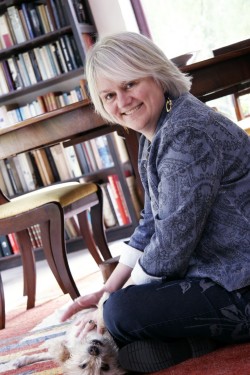 Personages: Hoofdpersonen: Marit: Marit is het meisje die de brief schrijft. Marit is in het begin van het verhaal 12 jaar en gaat naar de brugklas. Ze had toen een bril. Marit is behoorlijk lang voor haar leeftijd, heeft groene ogen en heeft een zwak voor Jorn. Marit haar beste vriendin is Anicke. Ze zitten ook bij elkaar in de klas. We spreken van een flat character omdat het karakter niet veranderd. Anicke Vermeulen: Anicke en Marit zijn beste vriendinnen. Ze zitten ook samen in de klas. Dit is het meisje waar Marit de brief naar schrijft. Ze is overleden. Anicke is nogal tenger gebouwd, heeft halflange sluik blond haar. In de 1e had ze slotjes. Ze praat gemakkelijk met jongens en is ontgroend door Younes. In de 4e veranderde Anick’s karakter. Ze werd steeds afweziger en sneller geëmotioneerd. Ze blijft nog steeds heel netjes. Anicke heeft een hersentumor, hieraan overlijd ze. We spreken van een round character, omdat het karakter van Anicke sterk veranderd. Bij personen: Moeder van Marit: de moeder van Marit werkt heel veel. Ze werkt als hoofd inkoop van een fabriek die grondstoffen voor verf maakt. Ze is rustig en ordelijk. Haar man is overleden toen Marit 2 was. Volgens Marit is ze harteloos en gevoelloos, omdat ze veel dingen overdreven vindt van Hanna.  Verder in het verhaal krijgen we de gevoelige kant van de moeder te zien. We spreken van een flat character omdat het karakter niet veranderd. We leren alleen een andere kant van de moeder van Marit kennenRelatie met Marit en/of Anicke: Moeder MaritHanna: Hanna is de moeder van Anicke. Ze is volgens Marit een typische moeder. Ze verwend haar kinderen graag, is heel bezorgd en oplettend. We spreken van een flat character omdat het karakter niet veranderd.Relatie met Marit en/of Anicke: Moeder AnickeJorn: Jorn is de broer van Anicke. Hij is erg populair op school. Jorn is blond en heeft blauwe ogen, dezelfde als Anicke. We spreken van een flat character omdat het karakter niet veranderd.Relatie met Marit en/of Anicke: Broer AnickeYounes: Younes is de jongen die Anicke heeft ontgroend. Hij is de populairste van het jaar van Anicke en Marit. Hij is lang en heeft donkere ogen. Hij negeert Anicke sinds hij met haar heeft gezoend, maar als Anicke ziek wordt is hij wel erg met haar bezig. We spreken van een flat character omdat het karakter niet veranderd.Relatie met Marit en/of Anicke:  KlasgenootJustine: Justine is een meisje uit de parallelklas. Anicke noemt haar ook wel de roddelende make-up doos. Ze doet havo en heeft gym samen met Anicke en Marit. We spreken van een flat character omdat het karakter niet veranderd.Relatie met Marit en/of Anicke: zit in dezelfde gym klas. Karen: Karen is een klasgenoot van Marit en Anicke. We spreken van een flat character omdat het karakter niet veranderd.Relatie met Marit en/of Anicke: Klasgenoot Fieke: Fieke is een klasgenoot van Marit en Anicke. We spreken van een flat character omdat het karakter niet veranderd.Relatie met Marit en/of Anicke: KlasgenootTom: Tom is een klasgenoot van Marit en Anicke. Hij is een beetje plagerig. We spreken van een flat character omdat het karakter niet veranderd.Relatie met Marit en/of Anicke: KlasgenootSteven: Steven is een klasgenoot van Marit en Anicke. Hij was in de 3e klassenvertegenwoordiger. We spreken van een flat character omdat het karakter niet veranderd.Relatie met Marit en/of Anicke: KlasgenootSandra: Sandra is een klasgenoot van Marit en Anicke. We spreken van een flat character omdat het karakter niet veranderd.Relatie met Marit en/of Anicke: KlasgenootMeneer Struijk: Meneer Struijk is de neuroloog van Anicke. We spreken van een flat character omdat het karakter niet veranderd.Relatie met Marit en/of Anicke: Neuroloog van AnickeMeneer Rooseboom: Meneer Rooseboom is een wiskunde leraar. Hij is verlegen en kan geen orde houden. Hij trok het mutsje van Anicke’s hoofd vlak na de bestraling waardoor de klas hem niet meer mocht. We spreken van een flat character omdat het karakter niet veranderd.Relatie met Marit en/of Anicke: Leraar wiskunde van Marit en AnickeCasper: Casper is de conciërge van de school waar Marit en Anicke opzit. Hij is heel erg meelevend en maakt altijd kopieën van het gemiste werk voor Anicke.  We spreken van een flat character omdat het karakter niet veranderd.Relatie met Marit en/of Anicke: Conciërge op het Hadewijch collegeTim: Tim is het broertje van Anicke. We spreken van een flat character omdat het karakter niet veranderd.Relatie met Marit en/of Ancike: Broertje AnickeSamenvatting: Op een dag krijgt Marit een uitnodiging voor de verjaardag van Anicke, haar beste vriendin. Maar jammer genoeg is Anicke twee jaar geleden overleden. Marit besluit een brief te schrijven om uit te leggen dat ze niet kan komen. Dit roept pijnlijke en hartverscheurende herinneringen op.Als Marit naar de brugklas gaat ontmoet ze Anicke. Een meisje van haar leeftijd. Ze zijn super blij als ze bij elkaar in de klas blijken te zitten. De meiden doen alles met elkaar, ze worden de beste vriendinnen. In de 3e nadat Anicke ongesteld is geworden valt ze een keer flauw. Het blijft bij die keer. Nadat Anicke in de 4e nog een keer flauwvalt besluit Hanna haar mee te nemen naar de dokter. De volgende dag is Anicke niet op school. Ze blijkt in het ziekenhuis op te zijn genomen. Via de mentor hoort de klas en natuurlijk Marit dat Anicke een hersentumor (kanker) heeft. Anicke kreeg een zware operatie en die lukte! Het gaat daarna vrij goed. Tenminste dat denkt iedereen. Anicke is moe, maar volgens haar moeder kwam dat alleen door de chemo. Op een avond belde Hanna Marit een beetje overstuur op. Ze vertelde dat Anicke in een coma was geraakt. Anicke had nooit verteld dat de tumor aan het groeien was. Na 5 dagen in coma overlijd ze. Tijdens de rouwdienst neemt Marit afscheid. De maanden en jaren daarna zijn zwaar, iedereen in de klas rouwt over Anicke. En volgens Marit houdt niemand daar rekening mee. De hele klas en vooral Marit kan Anicke niet vergeten. En door de terugkomende uitnodigingen voor Anicke’s  verjaardag is dat ook niet mogelijk. Opbouw (van tijd) :Het verhaal bestaat uit 2 verhaallijnen. De eerste verhaallijn is dat Marit de brief schrijft. De 2e verhaallijn is de gebeurtennissen waar Marit steeds aan moet denken. Het verhaal loopt niet chronologisch, omdat het verhaal de hele tijd terug flitst van nu naar een tijdje geleden. Tijd: De tijd die zich afstrijkt in het boek is ongeveer 6-7 jaar. Dit weet je omdat de meiden elkaar leren kennen in de brugklas (jaar 1) en Marit op het einde de brief schrijft aan Anicke nadat ze is afgestudeerd (na jaar 6) De tijd waar het boek zich afspeelt is rond deze tijd, omdat ze gebruik maken van telefoons, computers en auto’s. Wel is het voor 2002, omdat ze nog gebruik maken van de gulden. Plaats:Het verhaal speelt zich af op de volgende plekken:Het huis van AnickeHet huis van MaritHet Hadewijch college, hier zitten de meiden op schoolHet ziekenhuis waar Anicke in ligtEr wordt geen precieze plaatsnaam genoemd. Wel is het bijna zeker dat het boek zich in Nederland afspeelt. Omdat de namen (Marit, Anicke, Tim, Hanna enz) vrij Nederlands zijn. Sfeer in het boek op de plaatsen; Het huis van Anicke- hier heerst in het begin een gezellige en knusse sfeer, later als Anicke ziek wordt is de sfeer kil en verdrietig. Het heeft best een belangrijke invloed op het verhaal. Zo kom je erachter hoe de familie van Anicke zich voelt. Het huis van Marit- hier heerst een beetje saaie sfeer. Dit komt door de moeder van Marit. Het is niet zo belangrijk. Het Hadewijch college- hier heerst een drukke sfeer dit komt gewoon omdat het een school is. Het is niet zo belangrijkHet ziekenhuis waar Anicke ligt- hier heerst een beetje dode en verdrietige sfeer. Dit komt omdat Anicke in het ziekenhuis ligt. Het is niet zo belangrijk. Spanning:Ik vind dat er geen spanning in het boek zit. Maar dat je aandacht op een andere manier wordt getrokken. In plaats van een cliffhanger waarbij spanning wordt gebruikt, heeft de schrijfster gekozen voor gevoeligheid. Dit doet ze door, aan het eind van een hoofdstuk, een klein stukje van de brief die Marit schrijft terug te laten komen. Bijvoorbeeld aan het eind van H2; Zo begon onze vriendschap, Anicke. Heel simpel, heel gewoon. Dit roept voor mij een bepaald gevoel op, waardoor je graag wil doorlezen. Thema:Het thema van het boek is een dierbare verliezen en vechten tot het eind. Dierbare verliezen, omdat Marit haar beste vriendin verliest aan kanker. Het vechten tot het eind, omdat Anicke niet opgeeft en altijd door blijft vechten. Perspectief: Het perspectief ligt bij Marit. Het vertelstandpunt is het vertelstandpunt derde persoon. Dit kan je zien omdat de hoofdpersoon wordt aangeduid met zij i.p.v. ik. Ook kan je haar gedachtes lezen. Omdat je niet altijd weet wat er gaat gebeuren-bijvoorbeeld dat de tumor in Anicke’s hoofd aan het groeien is- is het een niet alwetend perspectief. Mening: Ik vind dit boek echt heel erg mooi. Het is heel gevoelig. De schrijfstijl is ook heel erg duidelijk. Er zijn helemaal geen moeilijke woorden gebruikt.De personages van het boek zijn heel mooi beschreven. De gevoelens van Marit laten je huilen en de vechtlust van Anicke is gewoon prachtig om te lezen. Er zaten een paar gevoelige momenten in het boek. Het gevoeligste moment is op de begrafenis van Anicke, wanneer het liedje ‘’against all odds van Phil Colins’’ het favoriete liedje van Anicke wordt gedraaid. De opbouw van het boek is heel fijn om te lezen. Door het begin van het boek weet je dat Anicke dood is gegaan. Je weet alleen niet hoe ze is overleden. Daarna begin je steeds meer achter te komen hoeveel Anicke voor Marit betekend en andersom. Je leert dingen over hun vriendschap. Pas op het laatst kom je erachter dat ze een hersentumor heeft. Vanaf daar wordt het boek echt heel zielig. Ik vind het boek erg realistisch. Dat komt, omdat er geen onmogelijke situaties in het boek voorkomen. Je beste vriendin kan altijd kanker krijgen, en kan een enorme vechter zijn. En er zijn ook wel meerdere mensen die een brief schrijven om eigenlijk alles weg te schrijven. Ik kan eigenlijk geen voorbeeld geven, omdat het hele boek realistisch is en niet een deel, of een klein stukje.  Ik raad het boek zeker weten aan om te lezen. De reis die Anicke en Marit maken in het boek moeten zeker meer mensen lezen. Dit is echt een typisch boek die je niet alleen voor school moet lezen, maar ook gewoon omdat het een prachtig boek is. Bronnen: http://www.bobjegoudsmit.nl/Bobje_Goudsmit/Welkom.htmlhttp://www.admol.nl/PiervanDamme/imagesPier/29afscheidbrief.jpg